Publicado en Madrid el 10/08/2022 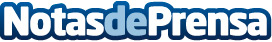 Los Premios Emilio Castellar fallan sus galardones en su edición 2022Los Premios Emilio Castelar a la Defensa de las Libertades y El Progreso de Los Pueblos impulsados por la Asociación Progresistas de España reconocen desde el año 2005 a personas, instituciones, organizaciones y empresas comprometidas con la defensa de los Derechos Humanos, la Democracia y el bienestar de la sociedad.
Datos de contacto:Josu Gómez BarrutiaPresidente del Jurado Premios Emilio Castelar A la Defensa de las Libertades y El Progreso de Los Pueblos620563161Nota de prensa publicada en: https://www.notasdeprensa.es/los-premios-emilio-castellar-fallan-sus_1 Categorias: Internacional Nacional Sociedad Andalucia Solidaridad y cooperación Premios http://www.notasdeprensa.es